Dissertation Workshop Week 2: Writing a Literature Review – RevisionObjectives: To revise the possible structures of a literature reviewTo come up with a literature review plan for three given topicsTo practice incorporating sources into a paragraphTask 1: Read the following outlines and decide in what way these students have decided to organise their literature reviews on the post-1965 immigration to New York City. Student 1 - ___________________________Paragraph 1: Immigration to New York in the 1960s and 1970sParagraph 2: Immigration to New York in the 1980s and 1990sStudent 2 - ___________________________Paragraph 1: Immigration to the City from AsiaParagraph 2: Immigration from EuropeParagraph 3: Immigration from South AmericaStudent 3 - __________________________Paragraph 1: Review and analysis of authors who interpret demographic data from a censusParagraph 2: review and analysis of authors that use ethnographic approaches Task 2: Students from different universities have written about the following topics in their dissertations. If this were your topic, what would you write in the literature review? Come up with a plan. Source: University of Leeds & The University of Nottingham Task 3: Look at the following topic and write a paragraph. You should also incorporate some of the sources below. Dissertation Topic: The gig-economy and the impact on the millennial generation.Paragraph Topic: Advantages of gig work.Source 1: Dobson, B. (2017) Gainful gigging Employment services for the platform economy. Available at: https://reform.uk/research/gainful-gigging-employment-services-platform-economy (Accessed: 15th May 2019).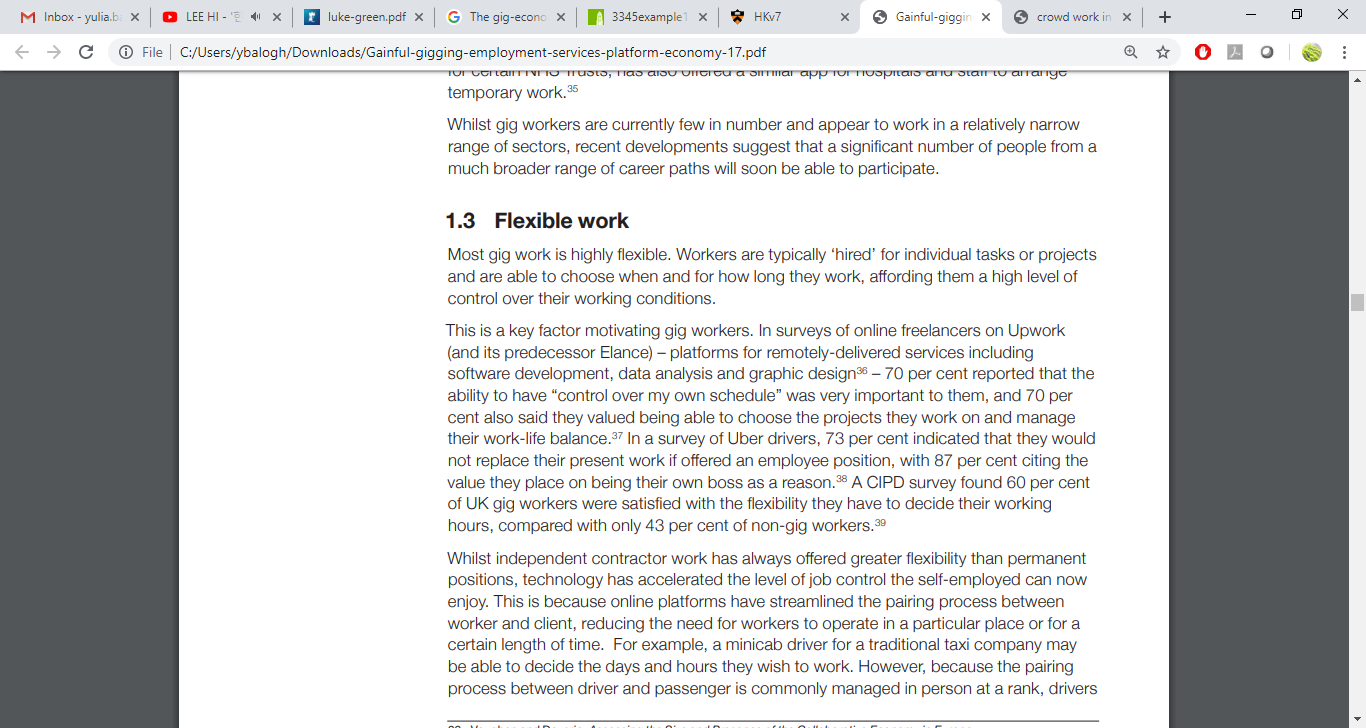 Source 2: Hall, J.V. and Krueger, A. B. (2017) An Analysis of the Labor Market for Uber’s DriverPartners in the United States. Industrial Labour Relations Review.  Available at: https://dataspace.princeton.edu/jspui/bitstream/88435/dsp010z708z67d/5/587.pdf (Accessed: 15th May 2019).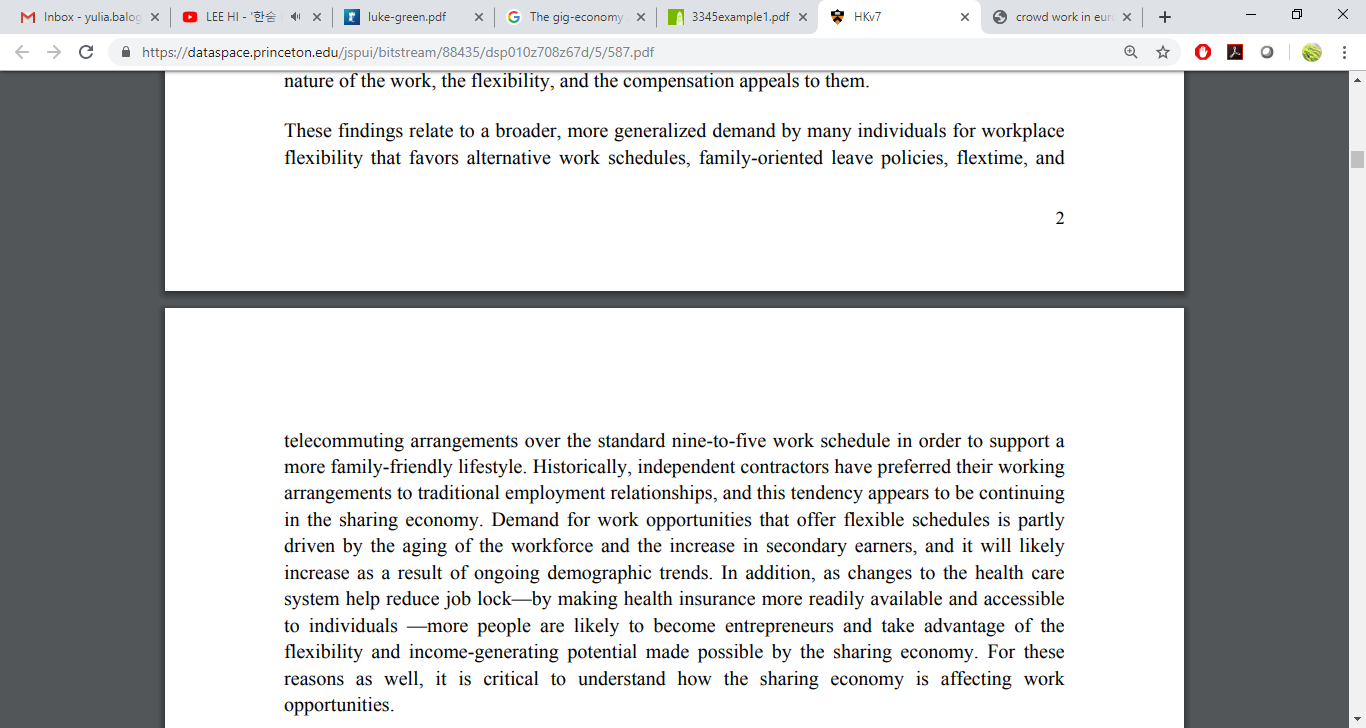 Source 3: Huws, U., Spencer, N.H., and Joyce, S. 2016. Crowd Work in Europe: Preliminary results from a survey in the UK, Sweden, Germany, Austria and the Netherlands. Available at: http://researchprofiles.herts.ac.uk/portal/files/10749125/crowd_work_in_europe_draft_report_last_version.pdf (Accessed: 15th May 2019).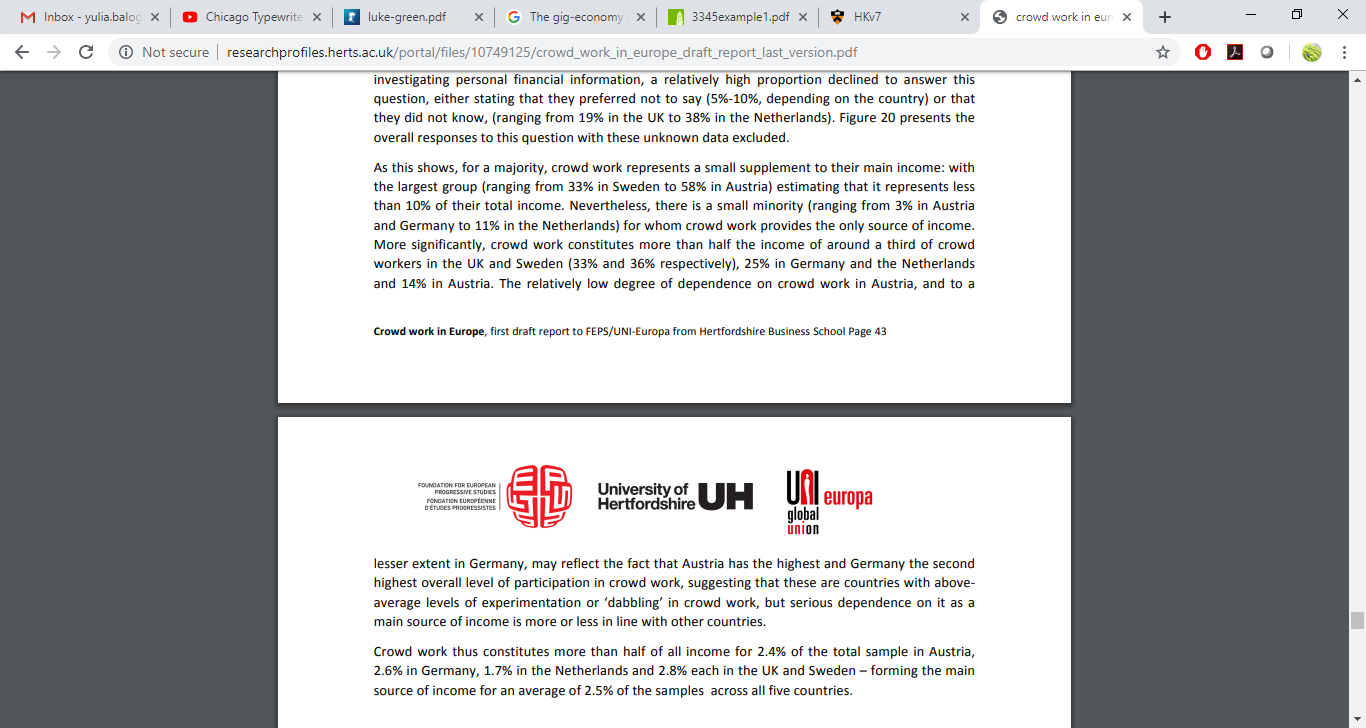 ________________________________________________________________________________________________________________________________________________________________________________________________________________________________________________________________________________________________________________________________________________________________________________________________________________________________________________________________________________________________________________________________________________________________________________________________________________________________________________________________________________________________________________________________________________________________________________________________________________________________________________________________________________________________________________________________________________________________________________________________________________________Topic: The gig-economy and the impact on the millennial generation.Topic: Examining motivational factors and challenges of ethnic female entrepreneurs: lessons learnt from the UK.Topic: The effect of Immigration on UK house prices. 